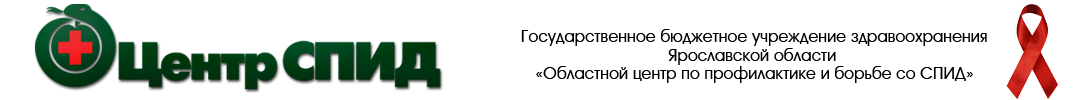 ПОЛОЖЕНИЕо проведении региональной викторины,«Информирован о ВИЧ/СПИД- значит буду здоров!»г. Ярославль2016Общие положенияНастоящее Положение о проведении региональной викторины, «Информирован о ВИЧ/СПИД- значит буду здоров!»  (далее - викторина), проводимой в рамках системы профилактического воспитания в Ярославской области, внедрения знаний о здоровом образе жизни в деятельность образовательных учреждений определяет порядок организации и проведения региональной викторины. 
Цели и задачиПрофилактика ВИЧ/СПИД  в Ярославской области.Знакомство с основными тенденциями истории и развития ВИЧ/СПИД в мире.Повышение уровня эрудированности обучающихся образовательных учреждений области, развитие интереса к сохранению своего здоровьяФормирование личности безопасного типа.Популяризация профилактических знаний  в Ярославской области.Организаторы и партнеры Организаторы: департамент образования Ярославской области, ГОАУ ЯО «Институт развития образования», Областной центр по борьбе и профилактике со СПИД.Порядок участия в викторинеВикторина проводится в период с 05 мая 2016 по 20 мая 2016 года 
Задания викторины выставлены на сайте ГОАУ ЯО «Институт развития образования» http://www.iro.yar.ru/index.php?id=1073 	Результаты викторины (выполненные задания) необходимо оформить 
в виде документа Microsoft Word выполненного 14 шрифтом Times New Roman (содержание документа: № вопроса – краткий ответ- 1 предложение), имя файла <Ф.И.О.>.doc и направить по электронному адресу – imcn@iro.yar.ru.	Прием выполненных заданий интернет-викторины заканчивается 19 октября  2015 года в 18.00.III этап, итоговый, 20 октября  2015 года. Обработка поступивших ответов и подведение итогов  викторины.Ответы на задания викторины будут опубликованы 30 мая  2016 года после подведения итогов викторины по адресу http://www.iro.yar.ru/index.php?id=1073 .УчастникиВикторина проводится для обучающихся 7,8,10 классов образовательных учреждений всех видов и типов. Порядок определения и награждения победителей.Проверку правильности выполнения заданий викторины осуществляют специалисты Регионального ресурсного центра формирования культуры здорового и безопасного образа жизни ГАУ ДПО ЯО «Институт развития образования», Областного центра по борьбе и профилактике со СПИД.Победителями являются участники, показавшие лучшие результаты, максимальное количество правильных ответов. Первые шесть участников, приславшие 100 % правильно выполненных заданий, награждаются дипломами и памятными подарками.Последующие девять участников, приславшие 100 % правильно выполненных заданий, награждаются грамотами.            Награждение победителей состоится в июне 2016 года. Дата будет объявлена дополнительно. Справки по организации викторины: (4852) 21-92-36 Справки по содержанию викторины по тел. ГБУЗ ЯО Центр СПИД. +7 (4852) 32-82-94 пн-пт 9:00-15:00 Ярославль, просп. Октября, 71